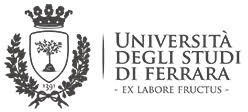 DIPARTIMENTO DI NEUROSCIENZE E RIABILITAZIONEC.d.L in Tecnica della Riabilitazione PsichiatricaCoordinatore Prof.ssa Maria Giulia NanniDirettore attività didattiche Dott.ssa Elena Manferdini TIROCINIO - SCHEDA di VALUTAZIONE – III°annoCognome	 		Nome   	Anno Accademico 		Sessione di tirocinio 	                                          Sede del Tirocinio (Azienda e struttura/servizio specifico)Nome e cognome Tutor 	Professione  	Numero ore programmate: 		Ore complessivamente svolte    	Durata del tirocinio: dal 	al	 	(Max 40h/ settimana)Istruzioni per la compilazione:La scheda di valutazione è specifica per ogni anno di corso e per tipologia di struttura/servizio sede di tirocinio e prevede:una Scheda dati e indicazioni dedicata alla raccolta di dati relativi lo svolgimento del tirocinio (nome studente, nome tutor, periodo da svolgere) e indicazioni circa la compilazione della scheda di valutazione;una I° sezione dedicata agli obiettivi specifici attesi per lo studente dal tirocinio,una II° sezione dedicata alle abilità personali che lo studente è tenuto a possedere e/o maturare durante il tirocinio corredata da una parte conclusiva di Considerazioni da parte del tutor volta a evidenziare eventuali aspetti che si ritiene lo studente debba migliorare e punti di forza/abilità personali che ha dimostrato di possedere.Ogni obiettivo è valutato in base ad una scala di valutazione a tre valori dove:1 = obiettivo non raggiunto,2 =obiettivo parzialmente raggiunto,3 = obiettivo raggiunto,NV= obiettivo non valutabile.La determinazione del punteggio finale è dato dalla somma dei punteggi ottenuti nelle due sezioni ed è proporzionato in trentesimi.La valutazione del tirocinio prevede 3 momenti di confronto tra tutor e studente:un momento iniziale di presa visione della Scheda di valutazione e degli obiettivi specifici attesi, finalizzato alla definizione del Programma di attività dello studente;un momento in itinere, per monitorare l’andamento del tirocinio e valutare eventuali modifiche al piano attività, in linea con gli obiettivi attesi e le capacità dimostrate dallo studente, a fronte degli strumenti e delle opportunità formative offerte dal servizio;un momento finale, di verifica del raggiungimento degli obiettivi previsti, durante studente e tutor si confrontano rispetto il livello raggiunto per ogni items e il tutor attribuisce il punteggio definitivo.Elaborato dal direttore Attività didattica	Versione 4 – Anno 2020